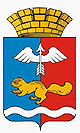 от 29.07.2022 № 01-01/894 г. КраснотурьинскО проведении конкурсов «Самый красивый балкон», 
«Самый уютный двор», «Дом образцовой чистоты и порядка» 
и «Лучшая клумба – своими руками» на территории 
городского округа КраснотурьинскВ соответствии со статьей 16 Федерального закона от 06.10.2003 
№ 131-ФЗ «Об общих принципах организации местного самоуправления 
в Российской Федерации», статьей 32 Устава городского округа Краснотурьинск, утвержденного решением Краснотурьинской городской 
Думы от 23.06.2005 № 76, в целях привлечения общественности 
к благоустройству и улучшению внешнего вида городского округа Краснотурьинск, развития и стимулирования творческой инициативы населения городского округа Краснотурьинск, а также создания эстетически привлекательного оформления фасадов жилых домов, Администрация (исполнительно-распорядительный орган местного самоуправления) городского округа КраснотурьинскПОСТАНОВЛЯЕТ:Провести в период с 29.07.2022 по 31.08.2021 конкурсы «Самый красивый балкон», «Самый уютный двор», «Дом образцовой чистоты 
и порядка» и  «Лучшая клумба – своими руками» на территории городского округа Краснотурьинск.Утвердить положения о конкурсах «Самый красивый балкон» (приложение № 1), «Самый уютный двор» (приложение № 2), «Дом образцовой чистоты и порядка» (приложение № 3) и «Лучшая клумба – своими руками» (приложение № 4).Утвердить состав комиссии по подведению итогов конкурсов «Самый красивый балкон», «Самый уютный двор», «Дом образцовой чистоты 
и порядка» и «Лучшая клумба – своими руками» на территории городского округа Краснотурьинск (приложение № 5).Опубликовать настоящее постановление в городской газете «Муниципальный вестник. Городской округ Краснотурьинск» и разместить 
на официальном сайте Администрации городского округа Краснотурьинск.Контроль исполнения настоящего постановления возложить 
на заместителя Главы Администрации городского округа Краснотурьинск 
А.В. Катаева.Глава городского округа                                                                   А.Ю. УстиновУтверждено(Приложение № 1) постановлением Администрации
 городского округа Краснотурьинскот29.07.2022 № 01-01/894«О проведении конкурсов «Самый красивый балкон», «Самый уютный двор», «Дом образцовой чистоты и порядка»
и «Лучшая клумба – своими руками»
на территории городского округа Краснотурьинск»Положение о конкурсе «Самый красивый балкон»Общие положенияНастоящее Положение разработано в соответствии с законодательством Российской Федерации, в целях привлечения общественности 
к благоустройству и улучшению внешнего вида городского округа Краснотурьинск, развития и стимулирования творческой инициативы населения городского округа Краснотурьинск, а также создания эстетически привлекательного оформления фасадов жилых домов. 2. Организаторы конкурса «Самый красивый балкон» (далее – конкурс)Организатором конкурса является управление по жилищно-коммунальному хозяйству, транспорту и связи и муниципальному контролю Администрации городского округа Краснотурьинск.3. Основные цели и задачи конкурсаРазвитие и стимулирование деятельности населения, направленной на эстетическое оформление балконов (лоджий) жилых домов городского округа Краснотурьинск.Организация семейного досуга.Улучшение внешнего вида фасадов зданий. 4. Условия и порядок проведения конкурса4.1. Конкурс является открытым и проводится в один этап в период 
с 29.07.2021 по 31.08.2021. 4.2. К участию в конкурсе допускаются все желающие граждане, проживающие в многоквартирных жилых домах в границах городского округа Краснотурьинск. 5. Порядок предоставления материалов на конкурс5.1. Для участия в конкурсе в срок до 22.08.2021 все желающие подают заявки в письменной или электронной форме  в Администрацию городского округа Краснотурьинск, в кабинет № 305 или на адрес электронной почты: 
EreminaEA@krtadm.ru.5.2. В заявке указываются: информация о местоположении объекта (адрес), описание объекта в краткой произвольной форме, информация 
о заявителе (фамилия, имя, отчество, адрес, контактный телефон, адрес электронной почты).5.3. Участники конкурса с заявкой предоставляют фотографии объекта 
в электронном или распечатанном виде.5.4. Регистрация участников конкурса производится организатором конкурса путем выдачи или направления на адрес электронной почты, указанный в заявлении, расписки в получении пакета материалов на участие 
в конкурсе, с указанием даты приемки.6. Подведение итогов конкурса, критерии оценки при подведении итогов конкурса6.1. Подведение итогов конкурса проводится не позднее 15.09.2021.6.2. Номинация «Самый красивый балкон» присваивается победителю 
по итогам открытого голосования членов комиссии по подведению итогов конкурса.6.3. При голосовании учитываются следующие критерии6.3.1. надлежащее состояние балкона (лоджии), соответствие проекту фасада дома;6.3.2. эстетическое оформление балкона (лоджии);6.3.3. многообразие цветочных композиций;6.3.4. оригинальность творческого замысла;6.3.5. качество исполнения проекта.6.4. Результаты конкурса опубликовываются в средствах массовой информации.6.5. Победителю и участникам конкурса вручается Благодарственное письмо Главы городского округа Краснотурьинск.6.6. Вручение Благодарственного письма Главы городского округа Краснотурьинск производится гласно в торжественной обстановке Главой городского округа Краснотурьинск или по его поручению иным должностным лицом.Утверждено(Приложение № 2)постановлением Администрации 
городского округа Краснотурьинскот 29.07.2022 № 01-01/894 «О проведении конкурсов «Самый красивый балкон», «Самый уютный двор», «Дом образцовой чистоты и порядка» 
и «Лучшая клумба – своими руками» 
на территории городского округа Краснотурьинск»Положение о конкурсе «Самый уютный двор»1. Общие положенияНастоящее Положение разработано в соответствии с законодательством Российской Федерации, в целях привлечения общественности 
к благоустройству и улучшению внешнего вида городского округа Краснотурьинск, развития и стимулирования творческой инициативы населения городского округа Краснотурьинск, а также создания эстетически привлекательного оформления фасадов жилых домов.2. Организаторы конкурса «Самый уютный двор» Организатором конкурса является управление по жилищно-коммунальному хозяйству, транспорту и связи и муниципальному  контролю Администрации городского округа Краснотурьинск.3. Основные цели и задачи конкурса3.1. Развитие и стимулирование деятельности населения, направленной 
на эстетическое оформление, восстановление и уборку придомовых территорий.3.2. Организация семейного досуга.3.3. Улучшение внешнего вида дворов.4. Условия и порядок проведения конкурса4.1. Конкурс является открытым и проводится в один этап в период 
с 29.07.2021 по 31.08.2021. 4.2. К участию в конкурсе допускаются все желающие граждане, проживающие в многоквартирных жилых домах в границах городского округа Краснотурьинск. 5. Порядок предоставления материалов на конкурс5.1. Для участия в конкурсе в срок до 22.08.2021 все желающие подают заявки в письменной или электронной форме  в Администрацию городского округа Краснотурьинск, в кабинет № 305 или на адрес электронной почты: 
EreminaEA@krtadm.ru.5.2. В заявке указываются: информация о местоположении объекта (адрес), описание объекта в краткой произвольной форме, информация 
о заявителе (фамилия, имя, отчество, адрес, контактный телефон, адрес электронной почты).5.3. Участники конкурса с заявкой предоставляют фотографии объекта 
в электронном или распечатанном виде.5.4. Регистрация участников конкурса производится организатором конкурса путем выдачи или направления на адрес электронной почты, указанный в заявлении, расписки в получении пакета материалов на участие 
в конкурсе, с указанием даты приемки.6. Подведение итогов конкурса, критерии оценки при подведении итогов конкурса6.1. Подведение итогов конкурса проводится не позднее 15.09.2021.6.2. Номинация «Самый уютный двор» присваивается победителю 
по итогам открытого голосования членов комиссии по подведению итогов конкурса.6.3. При голосовании учитывается следующие критериинадлежащее состояние двора;участие населения в уборке, содержании двора;эстетическое оформление, оригинальность творческого замысла.6.4. Результаты конкурса опубликовываются в средствах массовой информации.6.5. Победителю и участникам конкурса вручается Благодарственное письмо Главы городского округа Краснотурьинск.6.6. Вручение Благодарственного письма Главы городского округа Краснотурьинск производится гласно в торжественной обстановке Главой городского округа Краснотурьинск или по его поручению иным должностным лицом.Утверждено(Приложение № 3)постановлением Администрации 
городского округа Краснотурьинскот 29.07.2022 № 01-01/894 «О проведении конкурсов «Самый красивый балкон», «Самый уютный двор», «Дом образцовой чистоты и порядка» 
и «Лучшая клумба – своими руками» 
на территории городского округа Краснотурьинск»Положение о конкурсе «Дом образцовой чистоты и порядка»1. Общие положенияНастоящее Положение разработано в соответствии с законодательством Российской Федерации, в целях привлечения общественности 
к благоустройству и улучшению внешнего вида городского округа Краснотурьинск, развития и стимулирования творческой инициативы населения городского округа Краснотурьинск, а также создания эстетически привлекательного оформления фасадов жилых домов.2. Организатор конкурса «Дом образцовой чистоты и порядка»Организатором конкурса является управление по жилищно-коммунальному хозяйству, транспорту и связи и муниципальному  контролю Администрации городского округа Краснотурьинск.3. Основные цели и задачи конкурса3.1. Формирование у жителей сознательного отношения к соблюдению требований по санитарному состоянию многоквартирного дома, по обращению с бытовыми отходами.3.2. Развитие и стимулирование деятельности населения, направленной 
на совместное участие жителей в общественной жизни подъезда и дома.3.3. Улучшение внешнего вида подъездов многоквартирных домов 
и прилегающей территории.4. Условия и порядок проведения конкурса4.1. Конкурс является открытым и проводится в один этап в период 
с 29.07.2021 по 31.08.2021. 4.2. К участию в конкурсе допускаются все желающие граждане, проживающие в многоквартирных жилых домах в границах городского округа Краснотурьинск. 5. Порядок предоставления материалов на конкурс5.1. Для участия в конкурсе в срок до 22.08.2021 все желающие подают заявки в письменной или электронной форме  в Администрацию городского округа Краснотурьинск, в кабинет № 305 или на адрес электронной почты: 
EreminaEA@krtadm.ru.5.2. В заявке указываются: информация о местоположении объекта (адрес), описание объекта в краткой произвольной форме, информация 
о заявителе (фамилия, имя, отчество, адрес, контактный телефон, адрес электронной почты).5.3. Участники конкурса с заявкой предоставляют фотографии объекта 
в электронном или распечатанном виде.5.4. Регистрация участников конкурса производится организатором конкурса путем выдачи или направления на адрес электронной почты, указанный в заявлении, расписки в получении пакета материалов на участие 
в конкурсе, с указанием даты приемки.6. Подведение итогов конкурса, критерии оценки при подведении итогов конкурса6.1. Подведение итогов конкурса проводится не позднее 15.09.2021.6.2. Номинация «Дом образцовой чистоты и порядка» присваивается победителю по итогам открытого голосования членов комиссии по подведению итогов конкурса.6.3. При голосовании будут учитываться следующие критерии6.3.1. надлежащее санитарное состояние прилегающей территории, подъездов дома;участие населения в уборке, содержании прилегающей территории, подъездов дома.6.4. Результаты конкурса опубликовываются в средствах массовой информации.6.5. Победителю и участникам конкурса вручается Благодарственное письмо Главы городского округа Краснотурьинск.6.6. Вручение Благодарственного письма Главы городского округа Краснотурьинск производится гласно в торжественной обстановке Главой городского округа Краснотурьинск или по его поручению иным должностным лицом.Утверждено(Приложение № 4)постановлением Администрации 
городского округа Краснотурьинскот 29.07.2022 № 01-01/894«О проведении конкурсов «Самый красивый балкон», «Самый уютный двор», «Дом образцовой чистоты и порядка» 
и «Лучшая клумба – своими руками» 
на территории городского округа Краснотурьинск»Положение о конкурсе на звание «Лучшая клумба – своими руками»на территории городского округа Краснотурьинск1. Общие положенияНастоящее Положение разработано в соответствии с законодательством Российской Федерации, в целях привлечения общественности 
к благоустройству и улучшению внешнего вида городского округа Краснотурьинск, развития и стимулирования творческой инициативы населения городского округа Краснотурьинск, а также создания эстетически привлекательного оформления фасадов жилых домов.2. Организаторы конкурса на звание «Лучшая клумба – своими руками» (далее – конкурс) Организатором конкурса является управление по жилищно-коммунальному хозяйству, транспорту и связи и муниципальному  контролю Администрации городского округа Краснотурьинск.3. Основные цели и задачи конкурса3.1. Развитие и стимулирование деятельности населения, направленной на эстетическое оформление клумб жилых домов городского округа Краснотурьинск.3.2. Предотвращение актов вандализма, повышение экологической культуры.3.3 Улучшение внешнего вида фасадов зданий.4. Условия и порядок проведения конкурса4.1. Конкурс является открытым и проводится в один этап в период 
с 29.07.2021 по 31.08.2021.4.2. К участию в конкурсе допускаются все желающие граждане, проживающие в границах городского округа Краснотурьинск.5. Участники конкурса5.1. Общеобразовательные школы, дошкольные образовательные учреждения, учреждения дополнительного образования и другие образовательные учреждения.5.2. Промышленные предприятия.5.3. Предприятия жилищного и коммунального комплекса.5.4. Учреждения торговли.5.5. Учреждения здравоохранения.5.6. Население города, семьи.5.7. Объекты культурного назначения.6. Порядок предоставления материалов на конкурс6.1. Для участия в конкурсе в срок до 22.08.2021 все желающие подают заявки в письменной или электронной форме  в Администрацию городского округа Краснотурьинск, в кабинет № 305 или на адрес электронной почты: 
EreminaEA@krtadm.ru.6.2. В заявке указываются: информация о местоположении объекта (адрес), описание объекта в краткой произвольной форме, информация 
о заявителе (фамилия, имя, отчество, адрес, контактный телефон, адрес электронной почты).6.3. Участники конкурса с заявкой предоставляют фотографии объекта 
в электронном или распечатанном виде.6.4. Регистрация участников конкурса производится организатором конкурса путем выдачи или направления на адрес электронной почты, указанный в заявлении, расписки в получении пакета материалов на участие 
в конкурсе, с указанием даты приемки.7. Подведение итогов конкурса, критерии оценки при подведении итогов конкурса7.1. Подведение итогов конкурса проводится  не позднее 15.09.2021.7.2. Номинация «Лучшая клумба – своими руками» присваивается победителям по итогам открытого голосования членов комиссии 
по подведению итогов конкурса.7.3. При голосовании учитываются следующие критерии7.3.1. художественное достоинство;7.3.2. эстетическое оформление клумбы;7.3.3. многообразие цветочных композиций;7.3.4. оригинальность творческого замысла;7.3.5. качество исполнения проекта;7.3.6. благоустройство прилегающей территории;7.3.7. воспитательное и культурное значение.7.4. Цветочные культуры должны быть подобраны с условием, обеспечивающим цветение весь вегетационный период.7.5. Результаты конкурса опубликовываются в средствах массовой информации.7.6. Победителю и участникам конкурса вручается Благодарственное письмо Главы городского округа Краснотурьинск.7.7. Вручение Благодарственного письма Главы городского округа Краснотурьинск производится гласно в торжественной обстановке Главой городского округа Краснотурьинск или по его поручению иным должностным лицом.Утвержден(Приложение № 5)постановлением Администрации
 городского округа Краснотурьинскот 29.07.2022 № 01-01/894 «О проведении конкурсов «Самый красивый балкон», «Самый уютный двор», «Дом образцовой чистоты и порядка» 
и «Лучшая клумба – своими руками» 
на территории городского округа Краснотурьинск»Состав комиссии по подведению итогов конкурсов «Самый красивый балкон», 
«Самый уютный двор», «Дом образцовой чистоты и порядка» 
и «Лучшая клумба – своими руками» на территории городского округа КраснотурьинскАДМИНИСТРАЦИЯ  ГОРОДСКОГО ОКРУГА КРАСНОТУРЬИНСКСВЕРДЛОВСКОЙ ОБЛАСТИП О С Т А Н О В Л Е Н И ЕА.В. Катаев А.В. Катаев -председатель комиссии, заместитель Главы Администрации городского округа Краснотурьинск;Е.А. ЕрёминаЕ.А. Ерёмина-секретарь комиссии, ответственный секретарь управленияпо жилищно-коммунальному хозяйству, транспорту и связи и муниципальному  контролю Администрации городского округа Краснотурьинск;члены комиссиичлены комиссиичлены комиссиичлены комиссииН.В. Катаева --начальник управления по архитектуре, градостроительству и землепользованию Администрации городского округа Краснотурьинск;Н.А. Ковальчук --глава территориального органа Администрации городского округа Краснотурьинск;А.В. Ряпусов --глава территориального органа Администрации городского округа Краснотурьинск;С.В. Трифонов --начальник управления по жилищно-коммунальному хозяйству, транспорту и связи и муниципальному  контролю Администрации городского округа Краснотурьинск;Т.В. Фогель --старший инженер администрации поселков Чернореченск, Прибрежный Администрации городского округа Краснотурьинск;Е.К. Шрайнер --начальник муниципального органа «Управление образования городского округа Краснотурьинск» 
(по согласованию).